Redução do SAL na nossa alimentação









	O sal é um mineral essencial para a sobrevivência do ser humano, no entanto o seu consumo em demasia é prejudicial para a nossa saúde, o que pode provocar retenção de líquidos, levando à sobrecarga do sistema circulatório e consequentemente aumentar a pressão sanguínea e prejudicar os rins.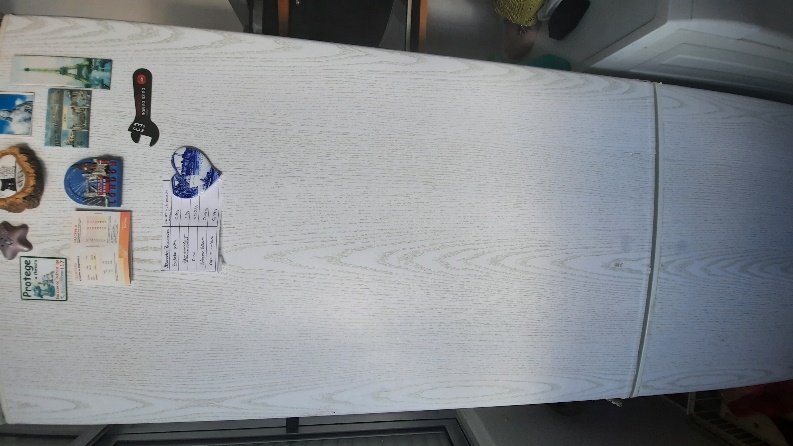 A patologia que está normalmente associada a este aspeto é a Hipertensão. Assim, é importante referir que quando esta situação clínica não é devidamente controlada poderá desencadear Acidente Vascular Cerebral ou Enfarte Agudo do Miocárdio.Contudo, se houver uma mudança no estilo de vida das pessoas, quanto à quantidade de sal consumida diariamente, poderá prevenir tais acontecimentos. Assim sendo, uma forma de minimizar o consumo de sal é por meio da sua substituição, utilizando especiarias durante a confeção dos alimentos.Patrícia Lagoas, nº17304 do Instituto Politécnico de Beja - ESSAlimentos ProcessadosEm 100g, o alimento apresenta:Batatas Palha0.8gAtum enlatado conservado com óleo de girassol1.1gArroz<0.03gBolachas integrais de chocolate0.73gCafé Instantâneo 0.49g